Propozycja aktywności dla dzieci na dzień 19.05. 2020 r.Temat przewodni: Moja ojczyzna.Temat dnia: Stolica, Wisła, syrenka.1. Zabawy muzyczno-ruchowe.https://www.youtube.com/watch?v=bzboHM5GUzg2. Obejrzyj prezentację i zdjęcia  o Warszawie.https://www.youtube.com/watch?v=pDTVTYqkdvs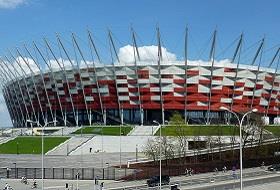 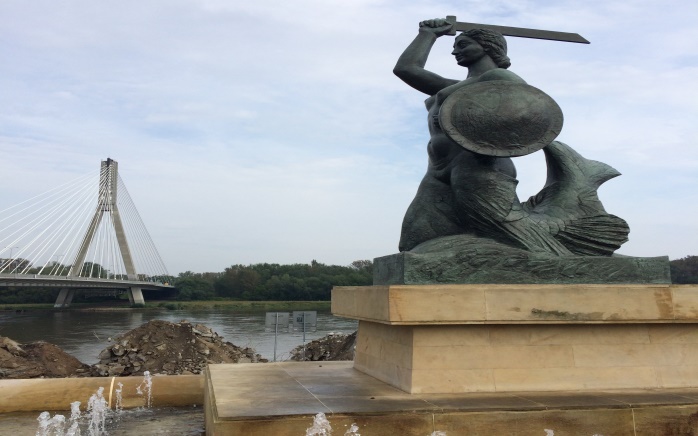  Stadion PGN Narodowy                                                           Pomnik Syrenki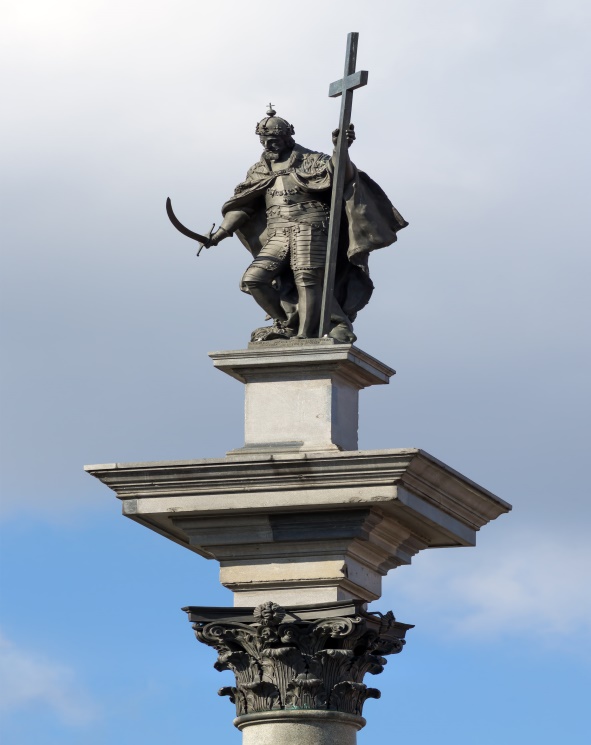 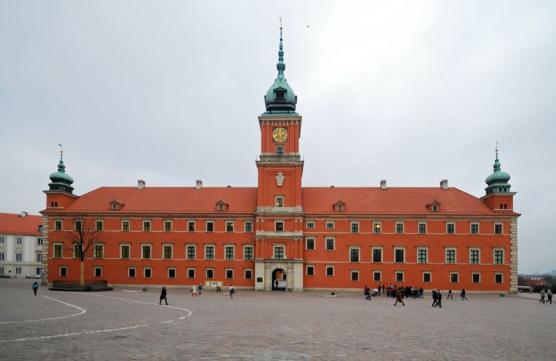         Kolumna Zygmunta III Wazy                                           Zamek Królewski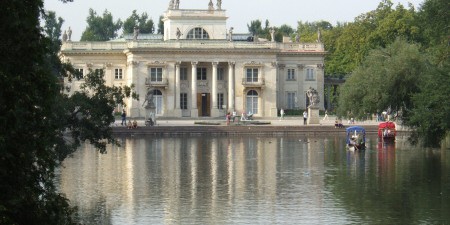 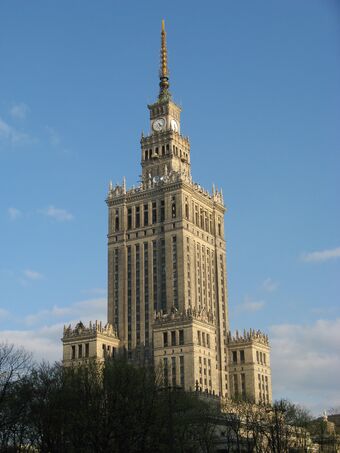                        Łazienki Królewskie                                                       Pałac Kultury i Nauki3. Karta pracy, cz.4 s. 30-31.Powiedz, co zwiedzili w Warszawie Olek, Ada, mama i tata z rodzicami mamy. Następnie narysuj po śladach rysunki bez odrywania kredki od kartki.4. Układanie zdań.Ułóż  zdania z  wyrazami: stolica, Wisła, syrena.5. Piosenka Serce Polski Warszawa.Posłuchaj piosenki o Warszawie.https://www.youtube.com/watch?v=fiiN9E3-V4I&list=RDfiiN9E3-V4I&index=1Przygotowała: Agata Babińska6. Zabawy i ćwiczenia związane z mierzeniem pojemności płynów.Obejrzyj film edukacyjny Litr, pół litra, ćwierć litra.https://www.youtube.com/watch?v=N-WsBrdrT9Ehttps://www.youtube.com/watch?v=jmAR8F-jLQo7. Karta pracy cz. 4, s.32.Przyjrzyj  się zdjęciom szklanek z sokiem, zwróć  uwagę na poziom soku w poszczególnych szklankach. Sprawdź,  ile szklanek napoju mieści się w butelkach przedstawionych na ilustracji. Narysuj szlaczki po śladzie i  pokoloruj butelki. 8. Karta pracy cz.4, s. 33.Narysuj  szlaczki po śladzie, a potem samodzielnie, a potem samodzielnie według wzoru i pokoloruj je.9. Zabawy ruchowe z plastikową butelką.Dziecko kładzie butelkę: - przed sobą, za sobą;- po swojej prawej stronie, po swojej lewej stronie;- turla butelkę po podłodze.10. Karta pracy Nowe przygody Olka i Ady. Przygotowanie do czytania, pisania i liczenia,  s.75. Dziecko koloruje wszystkie klocki tego samego kształtu w jednym kolorze. Przygotowała: Agnieszka Żołud